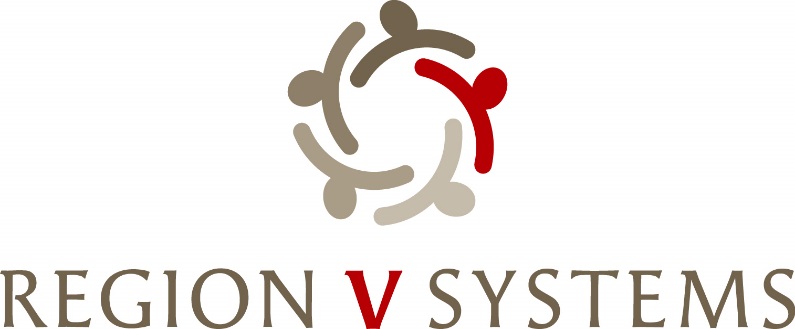 1645 N Street Lincoln, Nebraska 68508402-441-4343 • Fax:  402-441-4335Opioid Steering CommitteeFebruary 13, 2024, 1:00-3:00Department of Health and Human ServicesCFS- Conference Room P5220 S 16th Street, Lincoln NeWelcomeReview of Blueprint DraftDiscussion of Opioid FundingRequest for Obvious Expenditure- Amy Holman- Narcan and Harm Reduction Vending MachineRequest for Obvious Expenditure- Sandy Morrissey- Med Safe Inlays, DeTerra, MYLNKRegion V Systems Opioid Settlement Funds Summitt- UpdateMarch 19-20, 2024 – Wilderness Ridge Country Club (1800 Wilderness Woods Place, Lincoln, NE 68512)Hybrid DiscussionNext MeetingMarch 12th – 1:00-3:00 p.m. Location TBD Next Steps- Prepare for and Review Tasks for SummitReview Funding Matrix